TÁJÉKOZTATÓ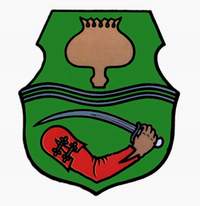 Tiszavasvári Város Önkormányzata Képviselő-testületének2016. december 22-éntartandó üléséreA tájékoztató tárgya: A polgármester 2016. évi szabadság igénybevételéről 
Iktatószám: 5247-3/2016Melléklet:  -A napirend előterjesztője: Dr. Fülöp Erik polgármester Az előterjesztést készítette: Fenyvesi-Nagy Emese köztisztviselőA tájékoztatót tartalmazó előterjesztést a bizottságok nem tárgyalják, arról a képviselő-testületnek határozatot nem kell hoznia, a tudomásul vétel a szavazati arányok feltüntetésével kerül rögzítésre a jegyzőkönyvben. Az előterjesztést véleményező bizottságok a hatáskör megjelölésével:Az ülésre meghívni javasolt szervek, személyek:Egyéb megjegyzés: nincs……………………………………………………………………………………………………………………………………………………………………………………………………Tiszavasvári, 2016. december 16.	Fenyvesi-Nagy Emese
         témafelelős Tiszavasvári Város Polgármesterétől 4440 Tiszavasvári Városháza tér 4.Tel.: 42/520-500,	Fax: 42/275-000,	e-mail: tvonkph@tiszavasvari.huTémafelelős: Fenyvesi-Nagy EmeseTÁJÉKOZTATÓ- a Képviselő-testülethez -A polgármester 2016. évi szabadság igénybevételérőlTisztelt Képviselő-testület!A közszolgálati tisztviselőkről szóló 2011. évi CXCIX tv. (a továbbiakban Kttv.) 225/C.§ (2) bekezdése rendelkezik a polgármester szabadság igénybevételéről: „225/C (2): A polgármester előterjesztésére a képviselő-testület minden év február 28-ig jóváhagyja a polgármester szabadságának ütemezését. A szabadságot az ütemezésben foglaltaknak megfelelően kell kiadni, valamint igénybe venni. A polgármester a szabadság igénybevételéről a képviselő-testületet a következő ülésen tájékoztatja. A polgármester a szabadságot az ütemezéstől eltérően csak előre nem látható, rendkívüli esetben, vagy az igénybevételt megelőzően legkésőbb tizenöt nappal megtett előzetes bejelentést követően veheti igénybe.”A Képviselő-testület 2016. február 25-i ülésen elfogadta a polgármester 2016. évi szabadság felhasználási ütemezési tervét, mely a 65/2016 (II.25.) Kt. számú határozatban került rögzítésre. Tájékoztatom a képviselőket, hogy 2016. évben 39 nap szabadsággal rendelkezem, melyből november hónap végéig 13 napot vettem igénybe. Ezúton tájékoztatom a képviselőket, hogy december hónapban 26 nap szabadsággal rendelkezem, melyből 4 nap szabadságot veszek igénybe. A maradék 22 nap szabadságot legkésőbb 2017. március 31. napjáig kell igénybe vennem. Tiszavasvári, 2016. december 16.       Dr. Fülöp Erik          polgármesterBizottságHatáskör